Тема:  Родственные слова.  Корень слова  и однокоренные слова. ПДД: ПЕШЕХОДНЫЕ ПЕРЕХОДЫ.Цель:  Формировать представление детей о родственных словах.  Учить выделять корень и подбирать однокоренные слова. Закреплять умения детей производить разбор слов по составу. Закреплять знания детей о ПДД: пешеходных переходах. Развивать внимание, память, речь детей.  Побуждать детей беречь своё здоровье.Ресурсы: таблица №1, иллюстрация  птицы выпь, дорожные знаки.                                                                Ход урока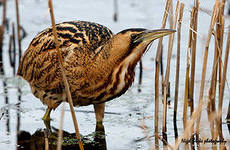 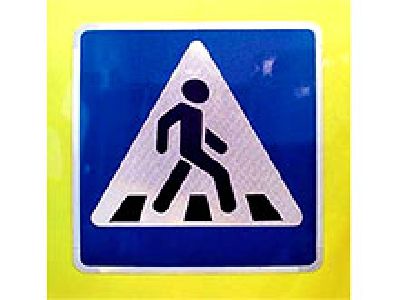 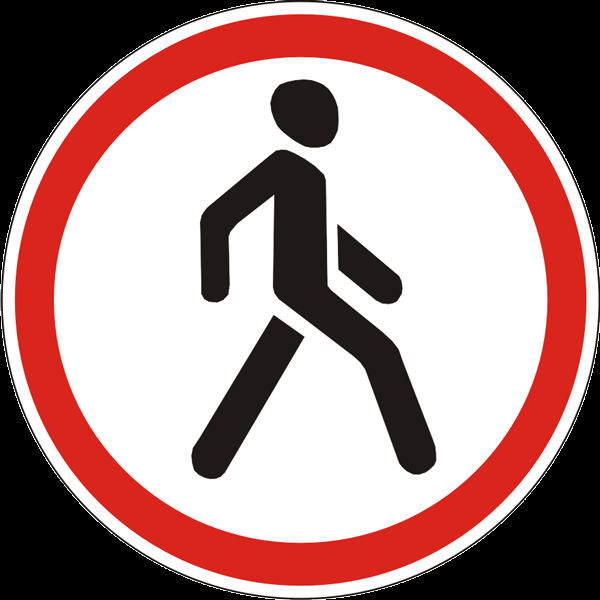 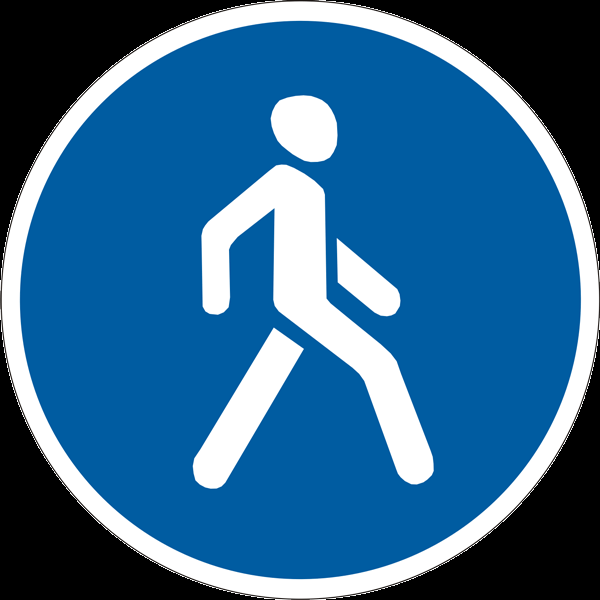 Этапы урокаДействия учителяДействия учеников1 Психологический настройНа уроке я сижу,  Не шумлю и не кричу.  Руку тихо поднимаю,  Если спросят – отвечаю. Повторяют за учителем.2 Активизация опорных  знаний.Заполнить таблицу в парах об окончании №1Совещаются  в парах и заполняют таблицу.3 Мобилизационный момент.1) Найди лишнее слово. Объясни почему?Дорога, дорожный, дорогой,  придорожная. 2) Определите тему урока.По таблице:ЗНАЕМУЗНАЕМНАУЧИМСЯопределите задачи урока. Дети определяют, что лишнее слово дорогой, так, как все однокоренные, а данное слово нет.Определяют тему урока : «Однокоренные слова» и ставят задачи.4 ПисьмоЧисло. Кл. раб.Тема урока.Минутка чистоп-Подберите к слову большой синонимы (огромный,  громадный, большущий, великий, внушительный, гигантский ).-Замени одну букву, чтобы получилось слово, обозначающее птицу СЫПЬ (ВЫПЬ)4) Составь предложение, разбери его по членам.Записывают в тетрадь, подбирают синонимы, меняют буквы и получают новое слово.Записывают предложений и разбирают его по членам предложения.5 Работа по теме.1  Запишите все однокоренные словаДорога, дорожный, дорогой,  придорожная. Выделите корень во всех словах.- Что такое корень?- Что нужно сделать, чтобы найти корень?2 Сверьте  свои ответы с правилом учебника с.59. Что нового вы узнали?3  Упр. 130, с.59 Выпиши однокоренные слова, выдели корень. Комментированное письмо.4 Новая информация.с.60 правило.5 Найди в корнях слов:дорога, дорожный, придорожная,чередующие согласные и подчеркни их.Дети записывают слова: дорога, дорожный, придорожная. Выделяют корень ДОРОГ.Дети отвечают на вопросы.Дети читают учебник и находят новую информацию: в корне заключено общее лексическое значение.Один ученик комментирует с места.Дети читают самостоятельно в парах правило и делают вывод, что в корне буквы могут чередоваться.Дети  определяют, что  -г- чередуется на –ж.6 Закрепление.1 Запиши слова в столбикподбежалприбежалподушказагадкасхватилподберёзовикподосиновик	Подбери однокоренные слова, разбери слова по составу, подчеркни чередующие буквы в корне.2 Самостоятельная работа.Упр.136, с. 61  Спиши , вставляя пропущенные буквы. Найди однокоренные слова. Выдели корень, подчеркни чередующие согласные.3 Определите по иллюстрации, правильно мама-утка переводит  утят через дорогу.Вспомните, где и как можно переходить дорогу. Найдите знак, говорящий о пешеходном переходе.Для чего необходимо соблюдать ПДД?Выполняют работу с объяснением у доски по цепочке.Выполняют упражнение самостоятельно. Затем,  проверяют с места . Один комментирует.Дети рассматривают ил-цию на с.61.Делают вывод, что утка переводит своих утят правильно по зебре.Среди дорожных знаков ищут знак пешеходного перехода.Рассуждения детей.7 Итог урока. Рефлексия.Подведите итог урока по схемеЗУНВысказывания детей.8 Домашнее задание.с. 59 упр.132,  с.59-60 правило. Повторить словарные слова.